Grund- und Mittelschule Asbach-Bäumenheim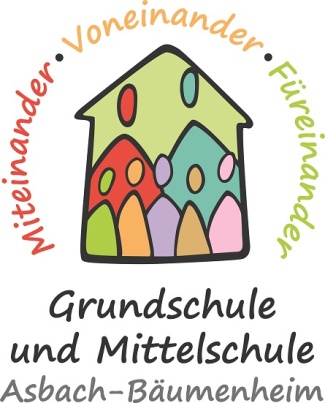 Josef-Dunau-Ring 4; 86663 Asbach-Bäumenheim • Tel: 0906-705943-0   Fax-Nr.: 0906-705943-53Lfd.Nr.Thema der als
Lehrerfortbildung
anerkanntenDatum
der
Ver-
anstaltungAnrechenbare ZeitAnzahl der
Stunden
(a´60
Minuten)
oder TageVeranstalterVeranstalterVeranstalterVeranstalterBestätigung
Teilnahme (Unterschrift d.
Lehrgangleitung oder
Eintrag: TN-Bescheinigung)Lfd.Nr.VeranstaltungDatum
der
Ver-
anstaltungAnrechenbare ZeitAnzahl der
Stunden
(a´60
Minuten)
oder TageVeranstalterVeranstalterVeranstalterVeranstalterBestätigung
Teilnahme (Unterschrift d.
Lehrgangleitung oder
Eintrag: TN-Bescheinigung)ZRLoSi,Z = zentrale Lehrerfortbildung
R= regionale LehrerfortbildungLo = lokale LehrerfortbildungSi = schulinterne Lehrerfortbildung